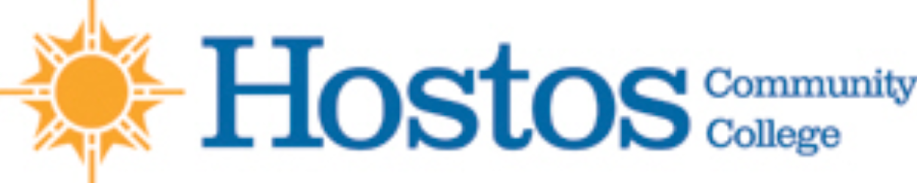 Minutes of the meeting of the Senate Academic Standards Committee held via digital conference on Monday, May 26, 2021, at 4:00pm with Prof. Clarence H. Robertson as chair and recording secretary.    PresentHubner, Andrew (English)King, Edward (Allied Health Sciences)Manukyan, Anna (Natural Sciences)Morales-Delbrun, Cynthia (Office of the Registrar) Nieto-Wire, Clara (Mathematics)Ostrin, Zvi (Natural Sciences) Porter, Elizabeth (English)Rayman, Salem (Allied Health Sciences) Robertson, Clarence (English)Rodberg, Sara (ASAP)Absent Carela, Junior (SGA)Cortez, Susan (SGA)Voting OutcomesApproval of Change to grade complaint form adding “Senate” to “Academic Standards Committee.”The committee voted to postpone resolution of CASE SP2021 pending an attempt to reach out to the professor concerning the merits of the appeal Next StepsThe adjudication of CASE SP2021-1 after attempting to reach out to the instructor named in the complaint 